ЗАТВЕРДЖЕНО
Наказ Міністерства соціальної політики України
27 травня 2021 року N 275Департамент соціальної політики Луцької міської радиЗАЯВА
про внесення відомостей до Єдиного державного автоматизованого реєстру осіб, які мають право на пільги, та надання пільг на оплату житлово-комунальних послугЯ, ___________________________________________________________________________                   (прізвище, ім'я, по батькові (за наявності), число, місяць, рік народження)прошу внести відомості про мене до Єдиного державного автоматизованого реєстру осіб, які мають право на пільги, та надавати пільги на оплату житлово-комунальних послугРеєстраційний номер облікової картки платника податків (крім осіб, які мають відмітку в паспорті про право здійснювати платежі за серією (за наявності) та номером паспорта)_____________________________________________________________________________Місце проживання / перебування (підкреслити потрібне) _____________________________________________________________________________
_____________________________________________________________________________Контактний номер телефону ____________________________________________________Паспортсерія (за наявності) _______ N _______________, виданий ______ _____________   ____ р._____________________________________________________________________________                                                                     (ким і коли (за наявності)Документ, що дає право на пільги: серія (за наявності) __________ N ____________________, виданий _______ _________________ ________ р.___________________________________________________________________________                                                                     (ким і коли (за наявності)Дані про членів сім'ї, на яких поширюються пільги:Я, ___________________________________________________________________________                   (прізвище, ім'я, по батькові (за наявності), число, місяць, рік народження)прошу внести відомості про мене до Єдиного державного автоматизованого реєстру осіб, які мають право на пільги, та надавати пільги на оплату житлово-комунальних послугРеєстраційний номер облікової картки платника податків (крім осіб, які мають відмітку в паспорті про право здійснювати платежі за серією (за наявності) та номером паспорта)_____________________________________________________________________________Місце проживання / перебування (підкреслити потрібне) _____________________________________________________________________________
_____________________________________________________________________________Контактний номер телефону ____________________________________________________Паспортсерія (за наявності) _______ N _______________, виданий ______ _____________   ____ р._____________________________________________________________________________                                                                     (ким і коли (за наявності)Документ, що дає право на пільги: серія (за наявності) __________ N ____________________, виданий _______ _________________ ________ р.___________________________________________________________________________                                                                     (ким і коли (за наявності)Дані про членів сім'ї, на яких поширюються пільги:Я, ___________________________________________________________________________                   (прізвище, ім'я, по батькові (за наявності), число, місяць, рік народження)прошу внести відомості про мене до Єдиного державного автоматизованого реєстру осіб, які мають право на пільги, та надавати пільги на оплату житлово-комунальних послугРеєстраційний номер облікової картки платника податків (крім осіб, які мають відмітку в паспорті про право здійснювати платежі за серією (за наявності) та номером паспорта)_____________________________________________________________________________Місце проживання / перебування (підкреслити потрібне) _____________________________________________________________________________
_____________________________________________________________________________Контактний номер телефону ____________________________________________________Паспортсерія (за наявності) _______ N _______________, виданий ______ _____________   ____ р._____________________________________________________________________________                                                                     (ким і коли (за наявності)Документ, що дає право на пільги: серія (за наявності) __________ N ____________________, виданий _______ _________________ ________ р.___________________________________________________________________________                                                                     (ким і коли (за наявності)Дані про членів сім'ї, на яких поширюються пільги:Я, ___________________________________________________________________________                   (прізвище, ім'я, по батькові (за наявності), число, місяць, рік народження)прошу внести відомості про мене до Єдиного державного автоматизованого реєстру осіб, які мають право на пільги, та надавати пільги на оплату житлово-комунальних послугРеєстраційний номер облікової картки платника податків (крім осіб, які мають відмітку в паспорті про право здійснювати платежі за серією (за наявності) та номером паспорта)_____________________________________________________________________________Місце проживання / перебування (підкреслити потрібне) _____________________________________________________________________________
_____________________________________________________________________________Контактний номер телефону ____________________________________________________Паспортсерія (за наявності) _______ N _______________, виданий ______ _____________   ____ р._____________________________________________________________________________                                                                     (ким і коли (за наявності)Документ, що дає право на пільги: серія (за наявності) __________ N ____________________, виданий _______ _________________ ________ р.___________________________________________________________________________                                                                     (ким і коли (за наявності)Дані про членів сім'ї, на яких поширюються пільги:Я, ___________________________________________________________________________                   (прізвище, ім'я, по батькові (за наявності), число, місяць, рік народження)прошу внести відомості про мене до Єдиного державного автоматизованого реєстру осіб, які мають право на пільги, та надавати пільги на оплату житлово-комунальних послугРеєстраційний номер облікової картки платника податків (крім осіб, які мають відмітку в паспорті про право здійснювати платежі за серією (за наявності) та номером паспорта)_____________________________________________________________________________Місце проживання / перебування (підкреслити потрібне) _____________________________________________________________________________
_____________________________________________________________________________Контактний номер телефону ____________________________________________________Паспортсерія (за наявності) _______ N _______________, виданий ______ _____________   ____ р._____________________________________________________________________________                                                                     (ким і коли (за наявності)Документ, що дає право на пільги: серія (за наявності) __________ N ____________________, виданий _______ _________________ ________ р.___________________________________________________________________________                                                                     (ким і коли (за наявності)Дані про членів сім'ї, на яких поширюються пільги:Я, ___________________________________________________________________________                   (прізвище, ім'я, по батькові (за наявності), число, місяць, рік народження)прошу внести відомості про мене до Єдиного державного автоматизованого реєстру осіб, які мають право на пільги, та надавати пільги на оплату житлово-комунальних послугРеєстраційний номер облікової картки платника податків (крім осіб, які мають відмітку в паспорті про право здійснювати платежі за серією (за наявності) та номером паспорта)_____________________________________________________________________________Місце проживання / перебування (підкреслити потрібне) _____________________________________________________________________________
_____________________________________________________________________________Контактний номер телефону ____________________________________________________Паспортсерія (за наявності) _______ N _______________, виданий ______ _____________   ____ р._____________________________________________________________________________                                                                     (ким і коли (за наявності)Документ, що дає право на пільги: серія (за наявності) __________ N ____________________, виданий _______ _________________ ________ р.___________________________________________________________________________                                                                     (ким і коли (за наявності)Дані про членів сім'ї, на яких поширюються пільги:Я, ___________________________________________________________________________                   (прізвище, ім'я, по батькові (за наявності), число, місяць, рік народження)прошу внести відомості про мене до Єдиного державного автоматизованого реєстру осіб, які мають право на пільги, та надавати пільги на оплату житлово-комунальних послугРеєстраційний номер облікової картки платника податків (крім осіб, які мають відмітку в паспорті про право здійснювати платежі за серією (за наявності) та номером паспорта)_____________________________________________________________________________Місце проживання / перебування (підкреслити потрібне) _____________________________________________________________________________
_____________________________________________________________________________Контактний номер телефону ____________________________________________________Паспортсерія (за наявності) _______ N _______________, виданий ______ _____________   ____ р._____________________________________________________________________________                                                                     (ким і коли (за наявності)Документ, що дає право на пільги: серія (за наявності) __________ N ____________________, виданий _______ _________________ ________ р.___________________________________________________________________________                                                                     (ким і коли (за наявності)Дані про членів сім'ї, на яких поширюються пільги:Прізвище, ім'я, по батькові (за наявності)Ступінь родинного зв'язкуЧисло, місяць, рік народженняРеєстраційний номер облікової картки платника податків або серія та номер паспорта (для осіб, які мають відмітку в паспорті про право здійснювати платежі за його серією та номером)Примітки12345Характеристика житлового приміщення / будинку: загальна площа ________ кв. м, опалювана площа _______ кв. м, будинок індивідуальний / багатоповерховий (підкреслити потрібне), кількість поверхів ______Перелік житлово-комунальних послуг, якими користуюсяХарактеристика житлового приміщення / будинку: загальна площа ________ кв. м, опалювана площа _______ кв. м, будинок індивідуальний / багатоповерховий (підкреслити потрібне), кількість поверхів ______Перелік житлово-комунальних послуг, якими користуюсяХарактеристика житлового приміщення / будинку: загальна площа ________ кв. м, опалювана площа _______ кв. м, будинок індивідуальний / багатоповерховий (підкреслити потрібне), кількість поверхів ______Перелік житлово-комунальних послуг, якими користуюсяХарактеристика житлового приміщення / будинку: загальна площа ________ кв. м, опалювана площа _______ кв. м, будинок індивідуальний / багатоповерховий (підкреслити потрібне), кількість поверхів ______Перелік житлово-комунальних послуг, якими користуюсяХарактеристика житлового приміщення / будинку: загальна площа ________ кв. м, опалювана площа _______ кв. м, будинок індивідуальний / багатоповерховий (підкреслити потрібне), кількість поверхів ______Перелік житлово-комунальних послуг, якими користуюсяНайменування виду послуги, внеску тощоНайменування виду послуги, внеску тощоНомер особового рахункуНайменування організації, що надає послуги, об'єднання співвласників багатоквартирного будинку / житлово-будівельний кооперативПримітки (наявність приладів обліку послуг, використання послуг для потреб опалення тощо)11234Житлова послуга - послуга з управління багатоквартирним будинком, витрати на управління багатоквартирним будинком, у якому створено об'єднання співвласників багатоквартирного будинку / житлово-будівельний кооперативЖитлова послуга - послуга з управління багатоквартирним будинком, витрати на управління багатоквартирним будинком, у якому створено об'єднання співвласників багатоквартирного будинку / житлово-будівельний кооперативПослуга з постачання природного газуПослуга з постачання природного газуПослуга з розподілу природного газуПослуга з розподілу природного газуПослуга з централізованого водопостачанняПослуга з централізованого водопостачанняПослуга з постачання гарячої водиПослуга з постачання гарячої водиПослуга з централізованого водовідведенняПослуга з централізованого водовідведенняПослуга з постачання теплової енергіїПослуга з постачання теплової енергіїПослуга з постачання електричної енергіїПослуга з постачання електричної енергіїПослуга з розподілу електричної енергіїПослуга з розподілу електричної енергіїПослуга з поводження з побутовими відходами (твердими, великогабаритними, ремонтними)Послуга з поводження з побутовими відходами (твердими, великогабаритними, ремонтними)Послуга з поводження з побутовими відходами (рідкими) або вивезення рідких нечистотПослуга з поводження з побутовими відходами (рідкими) або вивезення рідких нечистотВнески за встановлення, обслуговування та заміну вузлів комерційного обліку теплової енергіїВнески за встановлення, обслуговування та заміну вузлів комерційного обліку теплової енергіїВнески за встановлення, обслуговування та заміну вузлів комерційного обліку гарячої водиВнески за встановлення, обслуговування та заміну вузлів комерційного обліку гарячої водиВнески за встановлення, обслуговування та заміну вузлів комерційного обліку питної водиВнески за встановлення, обслуговування та заміну вузлів комерційного обліку питної водиПлата за абонентське обслуговування за послугою з централізованого водопостачанняПлата за абонентське обслуговування за послугою з централізованого водопостачанняПлата за абонентське обслуговування за послугою з централізованого водовідведенняПлата за абонентське обслуговування за послугою з централізованого водовідведенняПлата за абонентське обслуговування за послугою з постачання гарячої водиПлата за абонентське обслуговування за послугою з постачання гарячої водиПрошу в разі надання пільг на оплату житлово-комунальних послуг у грошовій готівковій формі перераховувати їх   через національного оператора поштового зв'язку 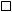 N ____________________________________________________________________   на рахунок у банку N _________________________________________________ код банку _________________________  банк _______________________________У разі виникнення обставин, які можуть вплинути на надання пільг (зміни у складі членів сім'ї, місця реєстрації (проживання), організацій, що надають послуги), зобов'язуюся письмово повідомити про це структурний підрозділ з питань соціального захисту населення.У разі виникнення обставин зміни виплатних реквізитів мого банківського рахунку зобов'язуюся протягом 10 днів письмово повідомити про це структурний підрозділ з питань соціального захисту населення.За наявності електронної інформаційної взаємодії структурного підрозділу з питань соціального захисту населення з державними органами, органами місцевого самоврядування, підприємствами, установами або організаціями, у володінні яких перебуває інформація, така інформація заявником не подається.Прошу в разі надання пільг на оплату житлово-комунальних послуг у грошовій готівковій формі перераховувати їх   через національного оператора поштового зв'язку N ____________________________________________________________________   на рахунок у банку N _________________________________________________ код банку _________________________  банк _______________________________У разі виникнення обставин, які можуть вплинути на надання пільг (зміни у складі членів сім'ї, місця реєстрації (проживання), організацій, що надають послуги), зобов'язуюся письмово повідомити про це структурний підрозділ з питань соціального захисту населення.У разі виникнення обставин зміни виплатних реквізитів мого банківського рахунку зобов'язуюся протягом 10 днів письмово повідомити про це структурний підрозділ з питань соціального захисту населення.За наявності електронної інформаційної взаємодії структурного підрозділу з питань соціального захисту населення з державними органами, органами місцевого самоврядування, підприємствами, установами або організаціями, у володінні яких перебуває інформація, така інформація заявником не подається.Прошу в разі надання пільг на оплату житлово-комунальних послуг у грошовій готівковій формі перераховувати їх   через національного оператора поштового зв'язку N ____________________________________________________________________   на рахунок у банку N _________________________________________________ код банку _________________________  банк _______________________________У разі виникнення обставин, які можуть вплинути на надання пільг (зміни у складі членів сім'ї, місця реєстрації (проживання), організацій, що надають послуги), зобов'язуюся письмово повідомити про це структурний підрозділ з питань соціального захисту населення.У разі виникнення обставин зміни виплатних реквізитів мого банківського рахунку зобов'язуюся протягом 10 днів письмово повідомити про це структурний підрозділ з питань соціального захисту населення.За наявності електронної інформаційної взаємодії структурного підрозділу з питань соціального захисту населення з державними органами, органами місцевого самоврядування, підприємствами, установами або організаціями, у володінні яких перебуває інформація, така інформація заявником не подається.Прошу в разі надання пільг на оплату житлово-комунальних послуг у грошовій готівковій формі перераховувати їх   через національного оператора поштового зв'язку N ____________________________________________________________________   на рахунок у банку N _________________________________________________ код банку _________________________  банк _______________________________У разі виникнення обставин, які можуть вплинути на надання пільг (зміни у складі членів сім'ї, місця реєстрації (проживання), організацій, що надають послуги), зобов'язуюся письмово повідомити про це структурний підрозділ з питань соціального захисту населення.У разі виникнення обставин зміни виплатних реквізитів мого банківського рахунку зобов'язуюся протягом 10 днів письмово повідомити про це структурний підрозділ з питань соціального захисту населення.За наявності електронної інформаційної взаємодії структурного підрозділу з питань соціального захисту населення з державними органами, органами місцевого самоврядування, підприємствами, установами або організаціями, у володінні яких перебуває інформація, така інформація заявником не подається.Прошу в разі надання пільг на оплату житлово-комунальних послуг у грошовій готівковій формі перераховувати їх   через національного оператора поштового зв'язку N ____________________________________________________________________   на рахунок у банку N _________________________________________________ код банку _________________________  банк _______________________________У разі виникнення обставин, які можуть вплинути на надання пільг (зміни у складі членів сім'ї, місця реєстрації (проживання), організацій, що надають послуги), зобов'язуюся письмово повідомити про це структурний підрозділ з питань соціального захисту населення.У разі виникнення обставин зміни виплатних реквізитів мого банківського рахунку зобов'язуюся протягом 10 днів письмово повідомити про це структурний підрозділ з питань соціального захисту населення.За наявності електронної інформаційної взаємодії структурного підрозділу з питань соціального захисту населення з державними органами, органами місцевого самоврядування, підприємствами, установами або організаціями, у володінні яких перебуває інформація, така інформація заявником не подається.___ ____________ 20__ р.__________________
(підпис)__________________
(підпис)__________________
(підпис)